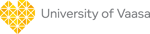 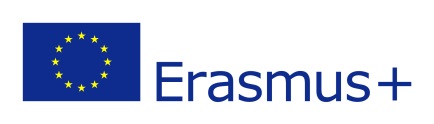 Grant agreement for Erasmus+ HE studies and/or traineeshipsFull official name of the sending institution: University of VaasaErasmus Code of the sending institution: SF VAASA01Address: P.O. Box 700, FI-65101, VaasaCalled hereafter "the institution", represented for the purposes of signature of this agreement by Ms. Minna Kari, Specialist, Mobility Services of the one part, andMr/Ms:  Date of birth:				Nationality:  				Sex:Address: Phone:				E-mail:					Academic year: 20___/20___Current study cycle: Bachelor , Master , Doctorate Subject area / Major: Code: 02 Humanities , 03 Administration , 04 Business , 07 Technology Number of completed higher education study years: Exchange destination:Estimated start and end date of the exchange: Student with (University of Vaasa fills out):   a financial support from EU funds  a zero-grant from EU funds     a financial support from EU funds combined with zero-grant from EU funds days The financial support includes: Special needs support 	Financial Support to student with disadvantaged background: students with children    Called hereafter “the participant” of the other part, have agreed the Special Conditions and Annexes below which form an integral part of this agreement ("the agreement"):Annex I	Learning Agreement for Erasmus+ mobility for studies	Learning Agreement for Erasmus+ mobility for traineeships	Learning Agreement for Erasmus+ mobility for studies and for traineeships	(which ever agreement applies for the student)Annex II	General ConditionsAnnex III	Erasmus Student CharterThe terms set out in the Special Conditions shall take precedence over those set out in the annexes. SPECIAL CONDITIONSARTICLE 1 – SUBJECT MATTER OF THE AGREEMENT 1.1	The institution shall provide support to the participant for undertaking a mobility activity for [studies/traineeships/studies and traineeship] under the Erasmus+ Programme. 1.2	The participant accepts the financial support in the amount specified in article 3.1 and undertakes to carry out the mobility activity for [studies/ traineeships/ studies and traineeship] as described in Annex I. 1.3.	Amendments to the agreement shall be requested and agreed by both parties through a formal notification by letter or by electronic message. ARTICLE 2 – ENTRY INTO FORCE AND DURATION OF MOBILITY2.1	The agreement shall enter into force on the date when the last of the two parties signs.2.2	The mobility period shall start on ________ at the earliest and end on ______ at the latest. The start date of the mobility period shall be the first day that the participant needs to be present at the receiving organisation. The start date of the mobility period shall/can also be the first day of language course attendance outside the receiving organisation. The end date of the period abroad shall be the last day the participant needs to be present at the receiving organisation. The dates are checked from the Letter of Confirmation (for studies) and work certificate (for internships)2.3	The participant shall receive a financial support from EU funds for if the participant has a financial support from EU funds: this number of days shall be equal to the duration of the mobility period; if the participant has a financial support from EU funds combined with zero-grant days: this number of days shall correspond to the days covered by a financial support from EU funds which shall be provided at least for the minimum duration of the period abroad, 3 months for traineeships and 3 months for studies; if the participant is a zero-grant participant for the entire period: this number of days should be 0 days. University of Vaasa finances only mobility of minimum 3months.2.4 	The total duration of the mobility period, including previous participation in the Lifelong Learning Programme Erasmus sub-programme, shall not exceed 12 months for a study cycle.   2.5 	Demands to the institution to extend the period of stay should be introduced at least one month before the end of the mobility period. 2.6	The Transcript of Records, Letter of Confirmation or Traineeship Certificate (or statement attached to these documents) shall provide the confirmed start and end dates of duration of the mobility period. ARTICLE 3 – FINANCIAL SUPPORT 3.1	The financial support for the mobility period has an amount of _________EUR, corresponding to ______EUR per month (28-31 days).3.2	The final amount for the mobility period shall be determined by multiplying the number of days/months of the mobility specified in article 2.3 with the rate applicable per day/month for the receiving country concerned. In the case of incomplete months, the financial support is calculated by multiplying the number of days in the incomplete month with 1/30 of the unit cost per month. 3.3 	The reimbursement of costs incurred in connection with special needs, when applicable, shall be based on the supporting documents provided by the participant.3.4	The financial support may not be used to cover similar costs already funded by Union funds. 3.5	Notwithstanding article 3.4, the grant is compatible with any other source of funding including revenue that the participant could receive working beyond its studies/traineeship as long as he or she carries the activities foreseen in Annex I. 3.6	The financial support or part thereof shall be repaid if the participant does not comply with the terms of the agreement. However, reimbursement shall not be requested when the participant has been prevented from completing his/her mobility activities as described in Annex I due to force majeure. Such cases shall be reported by the sending institution and accepted by the NA. ARTICLE 4 – PAYMENT ARRANGEMENTS4.1	Within 30 calendar days following the signature of the agreement by both parties, and no later than the start date of the mobility period or upon receipt of confirmation of arrival, a pre-financing payment shall be made to the participant representing between 70% and 100% of the amount specified in Article 3. In case the participant did not provide the supporting documents in time according to the sending institution timeline a later payment of the pre-financing can be exceptionally accepted.4.2	If the payment under article 4.1 is lower than 100% of the maximum grant amount, the submission of the on-line EU survey shall be considered as the participant's request for payment of the balance of the financial support. The institution shall have 45 calendar days to make the balance payment or to issue a recovery order in case a reimbursement is due.ARTICLE 5 – INSURANCE5.1	The participant shall have adequate insurance coverage.For studies mandatory insurance coverage is: health insurance 	For traineeships: mandatory insurances are: health insurance, liability insurance and accident insurance	The student is responsible for arranging these insurances either with the receiving organisation/institution or with their insurance company. 5.2 	For studies and traineeships: Acknowledgement that health insurance coverage has been organised shall be included in this agreement. 5.3 	At least for traineeships Acknowledgement that liability insurance coverage (covering damages caused by the student at the workplace [/study place if foreseen for studies]) has been organised and of how it has been organised shall be included in this agreement. 5.4 	At least for traineeships: Acknowledgement accident insurance coverage related to the student's tasks (covering at least damages caused to the student at the workplace [/study place if foreseen for studies]) has been organised and of how it has been organised shall be included in this agreement. ARTICLE 6 – ONLINE LINGUISTIC SUPPORT 6.1.	The participant shall carry out an online assessment of linguistic competences before and at the end of the mobility period if the main language of instruction or work is English, French, German, Italian, or Spanish, or whenever agreed with the sending institution, with the exception of native speakers. The participant shall immediately inform the institution if he/she is unable to carry out the online assessment. ARTICLE 7 –  EU SURVEY7.1.	The participant shall complete and submit the on-line EU Survey after the mobility abroad within 30 calendar days upon receipt of the invitation to complete it. Participants who fail to complete and submit the on-line EU Survey may be required by their institution to partially or fully reimburse the financial support received.7.2	A complementary on-line survey may be sent to the participant allowing for full reporting on recognition issues.ARTICLE 8 – LAW APPLICABLE AND COMPETENT COURT8.1	The Agreement is governed by the Finnish law.8.2	The competent court determined in accordance with the applicable national law shall have sole jurisdiction to hear any dispute between the institution and the participant concerning the interpretation, application or validity of this Agreement, if such dispute cannot be settled amicably.ARTICLE 9 – UNIVERSITY OF VAASA REGULATIONS (for studies only)____ I accept the exchange study place offered to me The International Office can publish my name in the list of students selected for an exchange The sum of the study grant can be sent to me via e-mail I have physical or mental factors that might influence my exchange and should be notified to the host university so that they would know about it and could make the necessary arrangementsBY SIGNING THIS DOCUMENT:I give permission to the International Office to give my contact information to students going to the same destination. I allow the host university to inform the University of Vaasa on matters related to my exchange.I inform the University of Vaasa on matters related to my exchange and of any changes.I will study a minimum of 20 ECTS credits/semester at the host university and transfer them to my degree at the University of Vaasa immediately after the exchange.I understand that I will leave on the exchange on my free will and the University of Vaasa is not responsible for the events that might occur during the exchange and thus I cannot make any claims to the University relating to those.Return the required documents of the exchange.I accept that my grant can be recollected if I do not meet all the set requirements for the grant.I will participate in the course OPIS0095 Responsible and Goal-Oriented Exchange 2 Cr, at the University of Vaasa, consisting of the following sections: (dates & times announced later). Practical and Cultural orientation before the exchange-   Responsible Exchange -lecture-   Presentation video about the exchange destination-   Learning diary-   Returning required documents I have read and understood the conditions of the travelling grant (the following page) and I agree to follow the rules and regulations. I accept that my study grant can be recollected if I do not meet all the set requirements for the grant. If the exchange studies are cancelled prior or during the period of exchange the student prepares to fully or partially return the study grant. If the student cancels the exchange or does not go on the exchange and does not notify the International office about this, the study grant will be recollected.10. SIGNATURES_____________________________________________________For the participant (i.e. student)	For the University of Vaasa(signature)Done at_________ on ___.___. 20____	 Done at Vaasa, on ___.___. 20____Annex ILearning Agreement for Erasmus+ mobility for studies and for traineeships
Annex IIGENERAL CONDITIONSArticle 1: LiabilityEach party of this agreement shall exonerate the other from any civil liability for damages suffered by him or his staff as a result of performance of this agreement, provided such damages are not the result of serious and deliberate misconduct on the part of the other party or his staff.The National Agency of Finland, the European Commission or their staff shall not be held liable in the event of a claim under the agreement relating to any damage caused during the execution of the mobility period. Consequently, the National Agency of Finland or the European Commission shall not entertain any request for indemnity of reimbursement accompanying such claim. Article 2: Termination of the agreementIn the event of failure by the participant to perform any of the obligations arising from the agreement, and regardless of the consequences provided for under the applicable law, the institution is legally entitled to terminate or cancel the agreement without any further legal formality where no action is taken by the participant within one month of receiving notification by registered letter.If the participant terminates the agreement before its agreement ends or if he/she fails to follow the agreement in accordance with the rules, he/she shall have to refund the amount of the grant already paid. In case of termination by the participant due to "force majeure", i.e. an unforeseeable exceptional situation or event beyond the participant's control and not attributable to error or negligence on his/her part, the participant shall be entitled to receive the amount of the grant corresponding to the actual duration of the mobility period as defined in article 2.2. Any remaining funds shall have to be refunded, except if agreed differently with the sending organisation.Article 3: Data ProtectionAll personal data contained in the agreement shall be processed in accordance with Regulation (EC) No 45/2001 of the European Parliament and of the Council on the protection of individuals with regard to the processing of personal data by the EU institutions and bodies and on the free movement of such data. Such data shall be processed solely in connection with the implementation and follow-up of the agreement by the sending institution, the National Agency and the European Commission, without prejudice to the possibility of passing the data to the bodies responsible for inspection and audit in accordance with EU legislation (Court of Auditors or European Antifraud Office (OLAF)).The participant may, on written request, gain access to his personal data and correct any information that is inaccurate or incomplete. He/she should address any questions regarding the processing of his/her personal data to the sending institution and/or the National Agency. The participant may lodge a complaint against the processing of his personal data with the [national supervising body for data protection] with regard to the use of these data by the sending institution, the National Agency, or to the European Data Protection Supervisor with regard to the use of the data by the European Commission.Article 4: Checks and AuditsThe parties of the agreement undertake to provide any detailed information requested by the European Commission, the National Agency of Finland or by any other outside body authorised by the European Commission or the National Agency of Finland to check that the mobility period and the provisions of the agreement are being properly implemented.	Erasmus Student CharterHigher education institutions participating in Erasmus+ have been awarded an Erasmus Charter for Higher Education by the European Commission where they commit to support, facilitate and recognise your mobility activities.  On your side, you commit to respect the rules and obligations of the Erasmus+ grant agreement that you have signed with your sending institution.Before your mobility periodOnce you have been selected as Erasmus+ student, you are entitled to guidance regarding the partner institutions or enterprises where you can carry out your mobility period and the activities that you can undertake there.You have the right to receive information on the distribution of grades at the receiving institution and to receive information in securing a visa, obtaining insurance and finding housing by your sending and receiving institution/enterprise. You can find the respective contacts points and information sources in the inter-institutional agreement signed between your sending and receiving institutions.You will sign a Grant Agreement with your sending institution (even if you do not receive a financial support from EU funds), and a Learning Agreement with your sending and receiving institution/enterprise. A good preparation of your Learning Agreement is key for the success of your mobility experience and to ensure recognition of your mobility period. It sets out the details of your planned activities abroad (including the credits to be earned and that will count towards your home degree). After you have been selected, you will undertake an on-line language assessment (if available in your main language of instruction/work abroad) that will allow your sending institution to offer you the most appropriate linguistic support, if necessary. You should take full advantage of this support to improve your language skills to the recommended level.During your mobility periodYou should take full advantage of all the learning opportunities available at the receiving institution/enterprise, while respecting its rules and regulations, and endeavour to perform to the best of your ability in all relevant examinations or other forms of assessment. You can request changes to the Learning Agreement only in exceptional situations and within the deadline decided by your sending and receiving institutions. In that case, you must ensure that these changes are validated by both the sending and receiving institutions/enterprise within a two-week period after the request and keep copies of their approval by e-mail. Changes due to an extension of the duration of the mobility period should be made as timely as possible as well.Your receiving institution/enterprise commits to treat you in the same way as their home students/employees and you should make all necessary efforts to integrate in your new environment.Your receiving institution will not ask you to pay fees for tuition, registration, examinations, access to laboratory and library facilities during your mobility period. Nevertheless, you may be charged small fees on the same basis as local students for costs such as insurance, student unions and the use of miscellaneous material. You are invited to take part in associations existing at your receiving institution/enterprise, such as networks of mentors and buddies organised by student organisations such as "Erasmus Student Network". Your student grant or student loan from your home country must be maintained while you are abroad.  III. After your mobility periodYou are entitled to receive full academic recognition from your sending institution for satisfactorily completed activities during your mobility period, in accordance with the Learning Agreement. If you are studying abroad, your receiving institution will give you a Transcript of Records recording your results with the credits and grades achieved (normally in less than five weeks after the end of your evaluation). Upon reception of this document, your sending institution will provide you all the information on their recognition in a maximum period of five weeks. The recognised components (for example, courses) will appear in your Diploma Supplement.   If you are doing a traineeship, your enterprise will give you a Traineeship Certificate summarising the tasks carried out and an evaluation and, when it was foreseen in your learning agreement, your sending institution will also give you a Transcript of Records. If the traineeship was not part of the curriculum, the period will at least be recorded in your Diploma Supplement and, if you wish, in your Europass Mobility Document. If you are a recent graduate you are encouraged to request the Europass Mobility Document.You should undergo an on-line language assessment, if available in your main language of instruction/work abroad, to monitor linguistic progress during your mobility.You must fill in a questionnaire to provide feedback on your Erasmus mobility period to your sending and receiving institution, the National Agency of the sending and receiving country and the European Commission. You are invited to join the "Erasmus+ student and alumni association" and you are encouraged to share your mobility experience with your friends, other students, staff in your institution, journalists and let other people benefit from your experience, including young pupils.If you have a problem, at any time: You should identify the problem clearly and check your rights and obligations according to your grant agreement. Several people work in your sending and receiving institutions to help Erasmus students. Depending on the nature of the problem and when it occurs, the contact person or the responsible person at your sending or receiving institution (or receiving enterprise in case of a traineeship) will be able to help you. Their names and contact details are specified in your Learning Agreement.Use the formal appeal procedures in your sending institution if necessary.If your sending or receiving institution fails to fulfil the obligations outlined in the Erasmus Charter for Higher Education or in your grant agreement, you can contact the related National Agency.This Student Charter highlights your rights and obligations and informs you about what you can expect from your sending and receiving organisation at each step of your mobility.